هو الله - ای حضرت امين عليک بهاءالله و ثنائه. خدمات…حضرت عبدالبهاءاصلی فارسی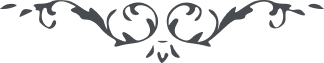 ١٤٤ هو الله ای حضرت امين عليک بهاءالله و ثنائه. خدمات آن جناب در آستان الهی چه     در ايّام  ظهور چه بعد از صعود مشهود و اين از اعظم فيوضات ربّ جنود است.     فاشکر الله علی ذلک و اثن عليه.  اين از فضل جمال مبارک است که چون من     و چون امثال من به اين مواهب موفّق و مؤيّد می گردد. پس کف‌ ابتهال را به     درگاه ذوالجلال باز کن و آغاز اين نياز فرما که پروردگارا محض فضل عظيم     و لطف عميم نابود و تباهی را پناهی عنايت فرمودی و در بارگاه‌ الهی راه     دادی و آگاهی بخشيدی و به نور صبحگاهی و فيض نامتناهی هدايت فرمودی     و بر خدمت موفّق  کردی احسان و جودت  چنان  وجود را احاطه نموده است     که ذرّات  حکم نيّرات يافته است و قطرات موج بحيرات پيدا نموده ‌از فضل و     فيض  دمادمت و پرتو آفتاب موهبتت هر گياهی درخت بارور شده است و هر     اعشابی گل و ريحان و سنبل و ضيمران  گرديده است اين  عبد را تا نفس    پايان بر خدمتت مستدام بدار.  ع ع چند مراسله پياپی ‌ارسال گرديد انشاء الله خواهد رسيد عنقريب در اين ايّام     ارياح امتحان از شطر افتتان به هبوب آيد و گردباد آزمايش از هر جهت به     حرکت آيد و آنچه در الواح الهيّه اخبار داده شده است  کلّ ظاهر گردد و     چون امر عظيم است  البتّه امتحان عظيم خواهد بود. هر سال که بهارش رشک     فردوس  جنان  است  و ربيعش  لطيف و بديع  و گل  و ريحانش  و سنبل  و     ضيمرانش  در غايت طراوت و لطافت و ميوه و بارش و فواکه  مشکبارش در     نهايت حلاوت  البتّه طوفان  بارانش و بوران زمستانش و برف و يخ و طغيان     سيل روانش نيز شديد است. تا اين  شدّت برودت احاطه ننمايد آن بهار جان     پرور جهان را نيارايد و جمال گل چهره نگشايد و مرغان  چمن نسرايد و کوه     و دشت رشک بهشت برين نگردد . باری امر الله آنچه امتحانش عظيم و افتتانش     شديد شود  قوّت و قدرتش  در عالم  ظهور پديد گردد و انوارش  در شرق و     غرب  جهان ساطع ومضئ شود. حمد جمال قدم و اسم اعظم را که ارکان نفاق را در مدينهٔ کبيره‌ از بنياد بر انداخت و ريشهٔ شقاق را بکلّی قطع نمود. شيخ احمد عنود و آقاخان مردود را با جميع عونه اسير ذلّ و خذلان فرمود و در جميع نقاط عالم ‌امرش را تأييد کرد دوستانش را در کلّ مواقع به جنود ملأ اعلی نصرت کرد و معاندان را درجميع مقامات ذليل نمود صدق طويّت و خيريّت نيّت و صداقت و امانت و ديانتشان را نزد کلّ واضح و مشهود فرمود و فساد و عناد و فتنه و کينهٔ بد خواهان را مشهود و معلوم کرد در نزد جميع حکومات عالم ثابت و مقرّر داشت که اين حزب مأمور به اطاعت و وفاقند و ممنوع از مخاصمه و شقاق خير خواهان دولتند و محبّان و دوستان سلطنت سرير شهرياری را مطيع و منقادند و درگاه خسروی را به جان و دل بندهٔ آزاد، طوعاً خادمند و به طيب خواطر ملازم. اين کيفيّت تا به حال مجهول بود بلکه برعکس مشتبه و و نامعلوم حال الحمد لله به عون و عنايت اسم‌ اعظم حقيقت حال معلوم و مشهود گرديد جميع راهها استوار شد و هر سنگلاخ هموار، از خارج مشکلی نماند و از اعداء صنديد معاندی نماند معاندان باقی را شأن و وجودی نه و دشمنان صميمی را قدر و شهودی نيست اين از جهت طوائف سائره و اعداء خاسره. امّا در امر مبين و نبأ اعظمش نيز بيست و پنج سال پيش در کتاب اقدس عظيمش که لوح محفوظ الهی و امّ الکتاب ربّانی بود به نصّ صريح و فصل خطاب صحيح منهج قويم قديم و صراط مستقيم را واضح و دليل جليلش را لائح فرمود و شريک و سهيم در امر عظيم و سلطان مبينش نگذاشت و جميع دوستان را چون طفل رضيع از اين ثدی عزيز در اين مدّت مديده شير داد و رکن شديد را آشکار و پديد کرد. پس به اثر قلم اعلی از ملأ انشاء و اهل    ملأ اعلی و اهل سرادق قدس  خلف حجبات بقا عهد و پيمان گرفت و قسم و     ايمان ياد فرمود که ثابتين را به جنود ملکوت ‌ابهی نصرت فرمايد و راسخين     را به قبيل ملائکه ‌از افق ‌اعلی حمايت، مارقين را اسير خذلان کند و متزلزلين     را اجير شيطان، امری را مستور نداشت و شبهه ای نگذاشت ولی پيمان به اين     عظيم را البتّه تزلزل شديد حاصل گردد و ميثاق به‌ اين وثيق را البتّه ناقض     ناقص غير مستقيم مشهود آيد اين از سنن الهيّه ‌است و از امتحانات لاريبيّه و     لن تجد لسنّة ‌الله تبديلاً. اميدوارم که‌ اين گونه امور واقع نگردد و از اين     قبيل وساوس به‌ ميدان نيايد. اوّلاً اين که ‌ميثاق شديد و بنيان پيمان‌ از زبر     حديد، ثانياً آن که اين عبد را با نفسی کلفتی نه و تعرّضی نيست تکليفی     ندارم و تميّزی نجويم درگاه جمال مبارک را عبد فانيم و آستان مقدّس را     پاسبانی دانی با کسی معارضه نکنم و منازعه ننمايم سر تسليم دارم و قلبی     سليم من شاء فليتمسّک بعروة اللّه الوثقی و حبله ‌المتين و من شاء فليتزلزل فی     ميثاقه‌ الغليظ و امره‌ المبين. باری اين را بدان‌ اگر کلّ‌ احبّای‌ الهی نعوذ بالله     متزلزل شوند اين عبد در حقّ نفسی توبيخ روا ندارم و حرفی بر زبان نرانم به     خدا واگذارم و به عروهٔ تسليم و رضا تشبّث نمايم . ولی ‌اين را بدان که ‌اين نور     مبين را هيچ  حجابی  حائل نگردد و هيچ نقابی ساتر نشود  فسوف تری     المتزلزلون فی خسران مبين  . ع ع 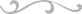 